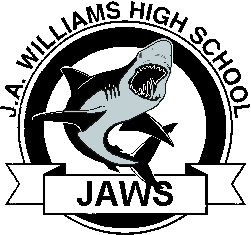 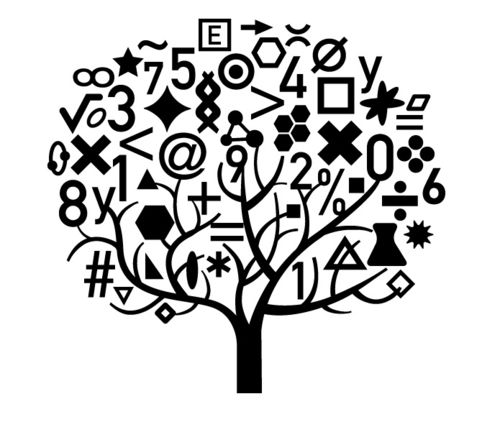 Math 10-3/10-4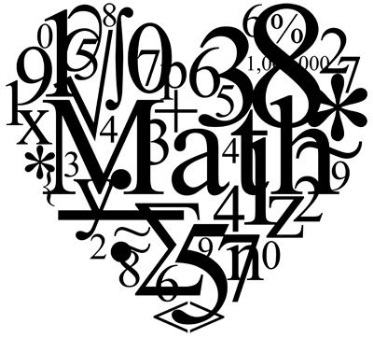 Teacher: Mrs. McKaySchool's Phone Number: 780-623-4271Teacher's email:amena.mckay@nlsd.ab.caRESOURCESMath Works 10: Pacific Educational PressSupplies✔ Student Supplied: scientific calculator, binder, pencil, eraser, ruler, graph paper, geometry set.COURSE OBJECTIVESThe main goals of mathematics education are to prepare students to: Solve problemsCommunicate and reason mathematically using mental math and estimationMake connections between mathematics, its applications and the real worldBecome mathematically literateAppreciate and value mathematicsMake informed decisions as contributors to societyDevelop analytical and critical thinking skills by strategizing solutions to problems and evaluating the options presented TIMELINE OF CONTENTSeptember			Unit 1: Unit Pricing and Currency ExchangeSeptember/October	Unit 2: Earning an IncomeOctober			Unit 3: Length, Area, and VolumeNovember			Unit 4: Mass, Temperature and VolumeDecember			Unit 5: Angles and Parallel LinesDecember			Unit 6: Similarity of FiguresJanuary			Unit 7: Trigonometry of Right TrianglesCOURSE EVALUATIONMeasurement Strand (Chapter 3&4): General Outcome - Develop spatial sense through direct and indirect measurement.Quizzes 12.5%Assignments 12.5%Geometry Strand (Chapters 5, 6, &7): General Outcome - Develop spatial senseQuizzes 12.5%Assignments 12.5%Number Strand (Chapters 1,2): General Outcome - Develop number sense and critical thinking skills.Quizzes 12.5%Assignments 12.5%Algebra Strand (Chapters 1-7, embedded in every unit): General Outcome - Develop algebraic reasoning.Quizzes 12.5%Assignments 12.5%Each strand will be assessed with a series of assignments/projects making up 50% of the students mark in that strand.  The remaining 50% will be based on quizzes.  COURSE LAYOUTStudents will be given a weekly calendar. Each day students will complete an assignment and get it signed off. If the assignment is not completed in class, it will become homework and it is the student’s responsibility to hand it in to the teacher. If a student misses a class, there will be a file folder with the previous assignments available for students to access and makeup. Projects will take the place of a daily assignment sporadically throughout the semester. Projects are also expected to be completed in class. Every Friday students will take a short quiz. If students complete all assignments they will be more prepared for their quizzes and therefore be more successful in the class. Supplies:Calculator,	ruler, binder, protractor, pen, eraser, paper, graph paperExpectations:students are expected to work to the best of their abilitiesstudents are expected to attend regularlystudents are expected to show up on timestudents are expected to complete all course workstudents are expected to show respect, self-control, empathy and conscience towards themselves and their peersif students are unable to hand in a project or assignment, you must communicate with the teacher to set up alternative plans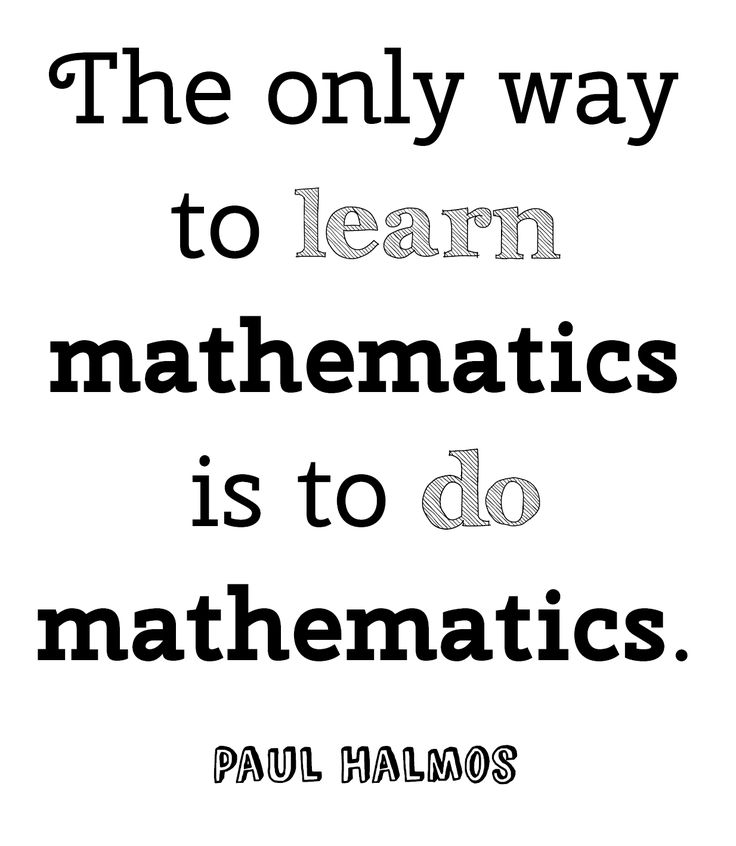 